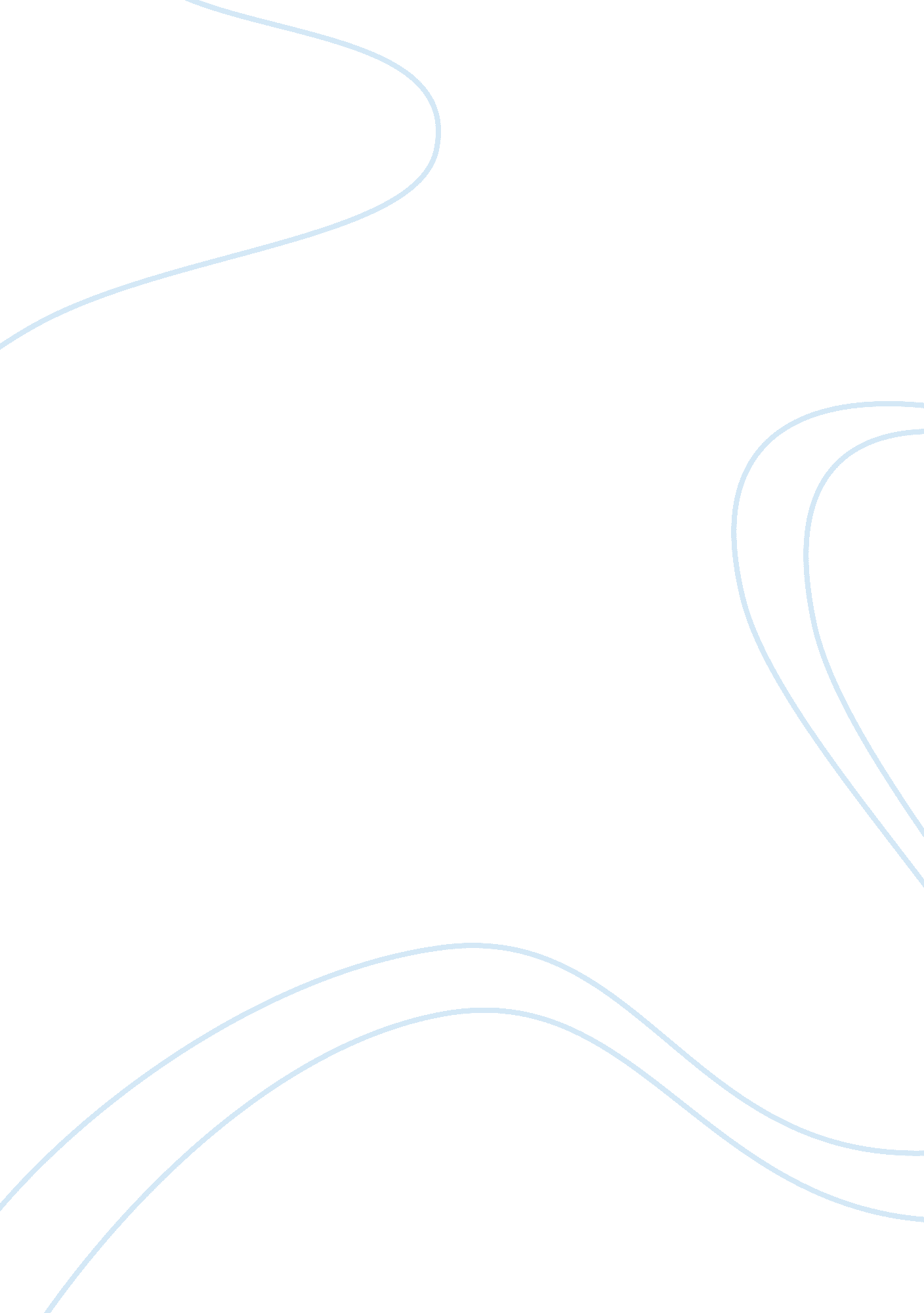 Most dangerous sports muay thai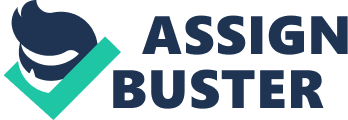 Thai is well known as one of the most dangerous sports around the world. Coming from Thailand it has its roots from many ancient forms of Asian martial arts also similar to the style of kick boxing and strike force. Muay as local people call it has an old history full of great fighters. Due to the terrible economy in Thailand it never got too much attention. Instead, it has remained a national sport and part of the folklore. Muay Thai has similar rules to every non-weapon fight sport, but knees and elbows are allowed. It is practiced in a ring. The brutality of the fights makes the sport sometimes have a critical end where fighters go out on a stretcher. Nowadays, Thailand is considered the capital of this sport, and famous fighters have moved there for long periods of time in order to perfect the techniquee. Thailand considers muay thai part of the folklore and the impact it has in society is big. Muay Thai has an old history has been known since 1700 when the Burmese troops surrounded a big group of Thais where kick boxers were and took them to Burma. The king of Burma, King Mangra, wanted to make a festival for Buddha’s religion where he included a lot of entertainment. At the end as a closing event king wanted to see who was the best between the Burmesses fighters and the Thai kick boxers. Nai Khanomtom was selected to fight against the best Burmesses fighters. At the end of the first fight, the Burmese fighter collapsed, so the king asked Khanomtom to fight the best nine fighters from Burma, beating all of them one after the other with no stopping. Muay Thai. " Thai Boxing is a very respectful and strict sport. The sport is linked to the Buddhist religion and therespectthe fighters feel for their professors and superiors is shown by a kind of dance known as nak nmuay. This dance occurs just before the fight and it also has a sense of gratitude to their professors, and what they have taught them. Since a very young age Thai ighters are playing around rings, and even though they do not know how to fight they play child games, and later on they get to know all the gear just by playing although they do not know what it is for. Nak muay, as Thai fighters are known for start training sincechildhoodand as they grow fights are set one after the other. Some families, dedicated to this spot, live inside the fight campus outside the city. The father, usually after being a champion, trains his child to fight and themoneythe child gains from winning is used to getfoodand pay forfamilythings. The techniques they learned are combined with their own style, and that allows the fighters to create variations of the same kicks and punches. The ascension of king Chulalongkorn (Rama V) to the throne in 1868 ushered in a Golden Age not only for muay but the whole country.  Muay progressed greatly during the reign of Rama V as a direct result of the king’s personal interest in the art. The country was at peace and muay functioned as a mean of physical exercise, and recreation. Nowadays there are remarkable fighters well known around the world as Yodsanklai who fights for Fairtex, the biggest company of muay Thai equipment. Buakaw Pranuk a promising fighter who held the title of K1 (Japanese tournament where the winner is named the best stand up fighter in the world) two times. Knee strikes are possibly the most deadly movements a Muay Thai practitioner has. Knees are often used in the clinch, where a boxer grabs the head of the other boxer and pulls his body down while the knee is thrown upward. A good knee strike delivered in the head can exert enough force to lift a car. Knees may also be thrown to the body, or in a flying knee strike, where the boxer jumps and throws the knee at his opponent face. A flying knee strike, when landed, will almost certainly end a fight by knockout. In conclusion, this martial art is the perfect combination of every part of the body that could be used as a weapon. At the same time, it is also part of the history of Thailand. Muay Thai gyms can be found all around the world, full of fighters that believe that there is no limit between them and the sky. This martial art is finding its own path in many fighting professional leagues, as UFC (Ultimate Fighting Championship), K1, Strike force and others. I believeMuay Thai helps people not only to exercise, but to grow spiritually and mentally. 